渐进片创始品牌依视路万里路将首发全新一代渐进镜片万里路®XR系列。这是依视路首款具备视觉动态响应的渐进镜片，依托于人工智能技术设计的镜片概念，实现了在移动中也能拥有更清晰的即时敏锐视觉。依视路万里路®XR系列通过满足消费者多种生活场景的不同需求，为消费者打造非同凡响的视觉体验，以更清晰的视力提升生活品质。依视路万里路®XR系列镜片将率先在全国合作伙伴亮视点、宝岛眼镜、博士眼镜等发售。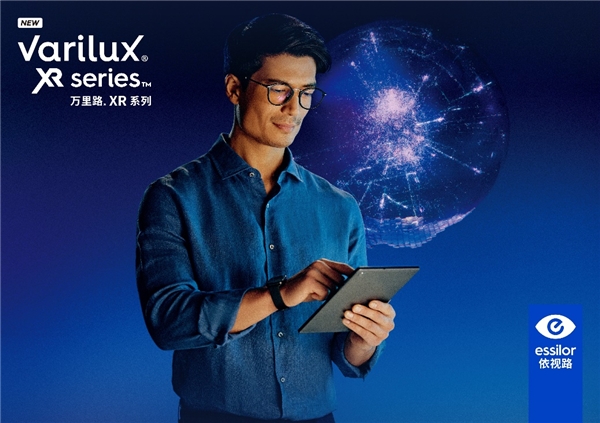 依视路万里路®XR系列正式首发前瞻视光行业未来 创渐进片全新标杆随着信息过载现象日益加剧，人们对电子产品的深度依赖，导致我们的眼睛长期处于运动状态之中，使得不同年龄人群面临着不同的潜在视力问题。相关研究表明，我们每天查看手机通知的次数高达80次，而眼睛每天转动的次数则超过十万次。电子信息技术的广泛应用、生活方式和工作习惯的变化等种种因素，让人们面临着越来越多的视力健康挑战。渐进镜片作为革命性的视光解决方案，可同时满足配戴者远、中、近不同距离的需求，覆盖多种日常生活场景，对于关爱成人眼视光健康有着极其重要的意义。在依视路陆逊梯卡集团就多个国家开展的调研中，有关渐进片消费者期望和行为数据显示，在4,000多名渐进片配戴者中，超过30%的体验者认为，复杂多样的移动场景对于视觉是一种挑战。依视路陆逊梯卡集团大中华区专业视觉健康总裁林国樑表示，“在中国消费者越来越重视产品质量及品牌价值的当下，依视路万里路®XR系列聚焦消费者真实需求，以创新升级的产品实力与非同凡响的全新视觉体验，成为依视路品牌的又一里程碑产品。过去眼镜行业主要在解决‘看得清’的问题。现在，我们要更多地考虑如何让消费者‘看得好’和‘看得久’，使之拥有清晰且持久的动态视觉响应，更舒适的视觉体验，打造健康、高效、自信的生活方式。”作为全球眼视光的领导者，依视路陆逊梯卡集团一直关注全民视力健康发展，为消费者提供行业领先的视光解决方案。基于专业的前瞻洞察，旗下依视路品牌及时响应市场需求，推出依视路首款具备视觉动态响应的渐进镜片万里路®XR系列，通过预测配戴者视觉行为和视力，满足全球及中国消费者的眼睛调节需求，从而为消费者提供自信非凡的及时响应体验，打造视光行业渐进片全新标杆。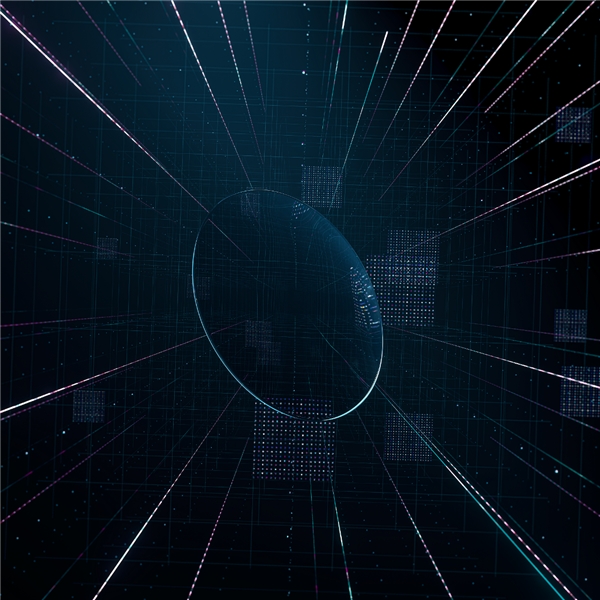 依视路万里路®XR系列镜片人工智能技术设计 专业创新引领市场依视路万里路始终坚持产品迭代升级，不断突破局限，应用最新科技技术，为消费者提供视光解决方案。此次全新系列产品的发布，展现了品牌在视光行业渐进镜片的前沿科技与创新精神。该镜片运用人工智能技术的独特镜片概念，更好地实现快速精准地视觉动态响应。基于对海量渐进镜片配戴数据的计算和分析，依视路万里路®XR系列可通过3D技术模拟真实环境，生成配戴者的数字镜像，模拟其在真实生活中的各种活动，以预测他们的行为和视力。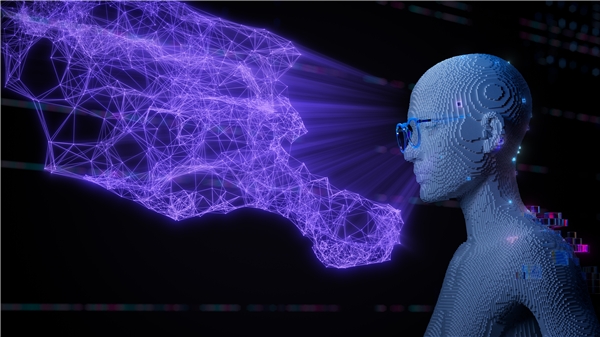 依视路万里路®XR系列镜片运用人工智能技术的独特概念，更好地实现快速精准的视觉动态响应同时，依托全新XR-motion™专用技术，专注XR视觉动态响应，从而基于视觉行为进行全面优化，让配戴者随时随地拥有高视敏度，实现远近视角切换流畅。对比依视路万里路®X系列，依视路万里路®XR系列视觉空间分辨率提升了+49%，即使在移动中，也能确保配戴者拥有高度清晰及流畅视觉的密度。多场景轻松切换 打造非凡视觉体验除了为消费者带来超越期待的配戴体验，依视路万里路®XR系列聚焦消费者复杂多样的场景化需求，打造更加轻松自如的场景切换，让消费者兼顾户外、出行、办公、体验的同时，收获更加非凡的视觉体验。在户外运动时，依视路万里路®XR系列镜片能追随自然视线，在复杂多变的运动场景中，实现自然流畅的视线切换；在驾驶出行时，此全新系列能让眼前和远处的风景始终保持清晰，实现远近景无缝衔接，帮助捕捉更多元的视野，安全而自由地探索沿途风景，将每一个细节尽收眼底；在商务办公、写作、演讲和观剧观赏等文化体验场景中，配戴者依旧可以轻松地尽享视觉盛宴，无需频繁摘戴眼镜即可时刻保持从容自信。